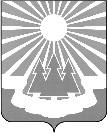 Администрация
муниципального образования «Светогорское городское поселение»
Выборгского района Ленинградской областиПОСТАНОВЛЕНИЕО проведении открытого конкурса по отбору управляющей организации для управления многоквартирными домами на территории муниципального образования «Светогорское городское поселение» Выборгского района Ленинградской областиВ соответствии со ст.161 Жилищного кодекса РФ от 29 декабря 2004 года
№ 188-ФЗ, Постановлением Правительства Российской Федерации от 6 февраля 2006 года 
№ 75 "О порядке проведения органом местного самоуправления открытого конкурса 
по отбору управляющей организации для управления многоквартирным домом" администрация МО «Светогорское городское поселение»П О С Т А Н О В Л Я Е Т:1. Провести открытый конкурс по отбору управляющей организации для управления многоквартирными домами на территории МО «Светогорское городское поселение».2. Утвердить Перечень многоквартирных домов МО «Светогорское городское поселение» для проведения открытого конкурса по отбору управляющей организации для управления многоквартирными домами, собственники помещений в которых не выбрали способ управления домами или не реализовали принятое решение о выборе способа управления (приложение).3. Поручить Конкурсной комиссии по отбору управляющей организации 
для управления многоквартирными домами провести открытый конкурс по отбору управляющей организации для управления многоквартирными домами в установленном порядке.4. Разместить извещение о проведении открытого конкурса по отбору управляющей организации для управления многоквартирными домами на территории МО «Светогорское городское поселение» на официальном сайте Российской Федерации htpp://www.torgi.gov.ru. в срок до 23 марта 2018 года.5. Настоящее постановление разместить на официальном сайте МО «Светогорское городское поселение» http://mo-svetogorsk.ru. В разделе Документы/Нормативные правовые акты.6. Контроль за исполнением настоящего постановления возложить на заместителя главы администрации МО «Светогорское городское поселение» Ренжина А.А.Глава администрации 								С. В. ДавыдовИсполнитель: Андреева Л.А. Согласовано: Ренжин А.А.	Андреева Л.А.		Цурко АА.Разослано: дело, ОГХ, газета «Вуокса», сайт.Приложение УТВЕРЖДЕНОПостановлением администрацииМО «Светогорское городское поселение»                                                                                   от 16.02.2018 № 85
ПЕРЕЧЕНЬ МНОГОКВАРТИРНЫХ ДОМОВ ДЛЯ ПРОВЕДЕНИЯ ОТКРЫТОГО КОНКУРСА ПО ОТБОРУ УПРАВЛЯЮЩЕЙ ОРГАНИЗАЦИИ ДЛЯ УПРАВЛЕНИЯ МНОГОКВАРТИРНЫМИ ДОМАМИ МО «СВЕТОГОРСКОЕ ГОРОДСКОЕ ПОСЕЛЕНИЕ»16.02.2018№85№п/пНаселённый пунктулица№д ома1СветогорскКирова202СветогорскКоробицына273СветогорскПобеды354СветогорскСоветская115СветогорскЛенина66СветогорскЛенина127СветогорскШкольная38СветогорскШкольная49ЛесогорскийМосковская410ЛесогорскийМосковская611ЛесогорскийМосковская712ЛесогорскийМосковская1013ЛесогорскийМосковская1114ЛесогорскийМосковская1415ЛесогорскийМосковская1516ЛесогорскийМосковская1717ЛесогорскийОктябрьская118ЛесогорскийГранитная319ЛесогорскийГенераторная2420ЛесогорскийГенераторная3721ЛесогорскийЛенинградская1822ЛесогорскийЛенинградская2123ЛесогорскийЛенинградская5824ЛесогорскийЗаречная825ЛесогорскийЗаречная1326ЛесогорскийЛесная427ЛесогорскийЛётчиков728ЛесогорскийЛётчиков1229ЛесогорскийШкольная530ЛесогорскийГорная531ЛесогорскийГорная1832ЛесогорскийСентябрьская233ЛесогорскийТруда234ЛесогорскийПодгорная635ЛосевоНовая1